Alytaus apskrities ugdymo įstaigos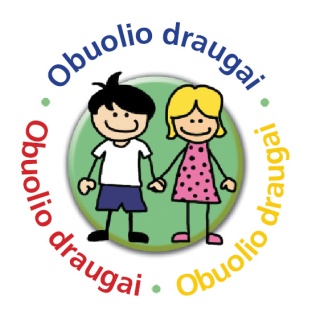 dalyvaujančios programoje „Obuolio draugai“ 2019-2020 mokslo metaisAlytaus r. Butrimonių gimnazijaAlytaus „Sakalėlio“ pradinė mokyklaAlytaus „Drevinuko“ mokykla-darželisLazdijų mokykla-darželis „Vyturėlis“Lazdijų r. Seirijų Antano Žmuidzinavičiaus gimnazija